Outline Application FormPIVOT programme pilotApplication Form for Grant Funding Support to Develop a Technology or Innovation from its Original Application to Potential Applications in Aerospace or Aviation MarketsOutline Proposal StageKey datesApplying to join the programmeThis form should be used by any West Midlands company (located in the WMCA 3-LEP geography of Black Country, Greater Birmingham and Solihull, Coventry and Warwickshire) applying for PIVOT grant funding support to develop a technology or innovation for the aerospace or aviation markets. The outline proposal stage requires provisional information about the proposed project to enable the selection of those projects which will be invited to make a full proposal. At this stage answers can be given in brief. You can use the size of the box as a guide to the length of answers expected.  No answer should be more than 300 words.  No more than 2 appendices can be added; these might include helpful diagrams, pictures, charts or plans.  We strongly encourage you to ask for help completing the form. For clarification of any of the requirements, please contact the Midlands Aerospace Alliance: info@midlandsaerospace.org.uk.The full proposal stage will require more details with a programme plan, work breakdown structure and a spend schedule, but will still be kept as simple as possible and in this format.  After submitting it, you will be required to make a presentation and answer questions at a panel meeting of industry experts there to help you.Applicants can be single companies or collaborative partnerships.Projects will be judged against the following criteria: ApplicantsLead applicant can be an SME (small and medium enterprise) or larger organisation that can justify requirement for a grantAny team must be industrially led and may include a Catapult Centre or other academic partnerOrganisations outside the West Midlands can be involved as partners in projects, particularly as end user/customers or technology providers.ProjectsMust have an application or potential application of the technology or innovation that is novel to the aerospace or aviation sectorsMust have a clear path to commercial exploitation, typically through an aerospace Prime or Tier 1 supplier or an aviation organisation (e.g. airport, airline or supplier to these)Must have the objective to pull through new technology or innovation for use in current or future product or manufacturing process or operationsFundamental research is not suitable, but a range of Technology Readiness Levels (usually TRL4-7) will be considered provided clear outcome is definedShould be up to 12 months in durationIf your application is successfulA Collaboration Agreement covering Intellectual Property Rights issues will need to be agreed by any project partners (we have a template available).A project progress review and monitoring process, involving quarterly meetings, will be held supported by your assigned PIVOT Technology Manager (for the pilot programme this will be an MAA expert). Grant payments will be made quarterly in arrears, promptly.Grant fundingPIVOT grants will cover 50% of eligible spend for SMEs or 40% for non-SMEs. The maximum grant is expected to range from £40k to £75k per project. So for an SME, for example, the total project budget might be £80k to £150k. On eligible spend, we are using Innovate UK guidance, which is explained here: https://www.gov.uk/government/publications/innovate-uk-completing-your-application-project-costs-guidance/partner-finance-form-guidanceYou will not need this level of detail for the Outline Application but you should read the above guidance so you understand the general rules. PIVOT Technology and Innovation Development ProjectsOutline Proposal FormWhat name do you wish your project to be known by? (Tip – two to five words is best)Please note that this title should be suitable for release in the public domain.Section 1 	  New Technology / Process InvolvedWhat is the new or innovative technology or process to be developed or exploited by the project? Make reference to competitors’ approaches where relevant. Please note that PIVOT will support projects which fall within the ‘Industrial Research’ definition under the EU GBER Regulations for State Aid.  For details consult the Midlands Aerospace Alliance.What is the objective and what are the expected outcomes? Define a sequence of tasks and deliverables.Why is support needed (What additionality will the grant provide and/or what would be done if no grant was offered)?	Section 2 	  The Company/ Partnership / Consortium that is applyingTell us about the company that is applying, and if relevant who are the expected partners?Explain the roles of the company and/or each partner in the proposed project. For any partners who are end user(s) please indicate whether they have provided a statement of support for the project.Section 3 	  Commercial Exploitation and BenefitsWhat is the business opportunity that this project addresses? What will be the benefits to:The company/ partners applying?The aerospace and aviation sectors?The West Midlands economyExplain the expected route to exploitation and when this is likely to be fulfilled. Do you foresee further technology development or an implementation phase before benefits can be obtained? Section 4 	  ManagementWho will lead the project? (Company, contact name, address, telephone and e-mail)What is the approximate cost of the project and what level of grant (£) are you seeking from PIVOT? (See page 2 for grant funding rate).	Total Project Cost (Funded Partners only)					Grant soughtRoughly how do you intend to spend the budget (e.g. £staff, £necessary equipment, £subcontract research or services, other)?Project duration? (Maximum 12 months)SubmissionPlease email the completed form to the PIVOT team: info@midlandsaerospace.org.uksupply chains innovate tosupply chains innovate toPIVOTPIVOTto newmarkets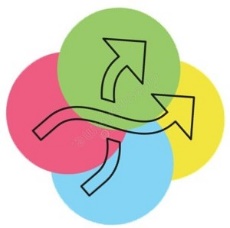 Call AnnouncedDeadline to submit outline proposalProjects selected to proceed to full proposal stage12 May 202121 June 202128 June 2021Deadline for full proposal stageProject proposal presented to panelGrant funding awarded fromProjects should end by12 July 202114 July 20211 August 2021September 2022CompanyCompany Reg. No.AddressProject Leader’s NamePositionTel.e-mailSubmitted by (Contact Name)Company NameCompany Registration NumberTel. Noe-mail